Reloder TS 11Craft more accurate, consistent varmint and benchrest loads with the new Reloder® TS 11 from Alliant Powder®. The propellant’s sophisticated TZ® technology manipulates the response of the material and resists the natural tendency to generate more pressure at higher temperatures and less pressure at lower temperatures. As a result, it delivers extremely consistent velocities across the temperature spectrum. Reloder TS 11 contains no dinitrotoluene or phthalate-based deterrents, so it is REACH-compliant. The patented decoppering agent helps keep copper from building up in the bore, so you shoot more and clean less.Features & Benefits Extremely temperature stableFormulation is ideal for use in varmint loadsExcellent burn speed for short-range benchrest applicationsContains de-coppering agentExcellent lot-to-lot consistencyREACH-compliantPart No.	Description	MSRP	151004	Reloder TS 11 1-pound canister	$44.99151005	Reloder TS 11 8-pound canister	$335.99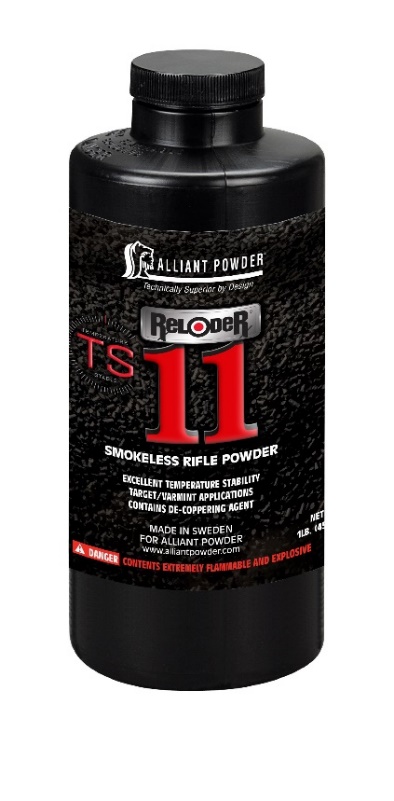 TZ is a registered trademark of EURENCO Bofors AB